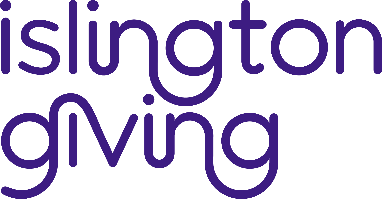 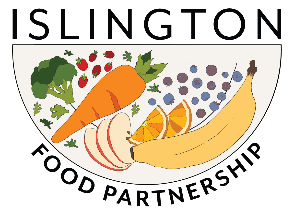 Islington Food Fund – Round 2Application Form 2023 ABOUT YOUR PROJECT YOUR PROJECT BUDGET Data and monitoringWe will agree a data and monitoring approach with successful applicants, based on the information you provide in your application.Completed forms to be returned to Victor Momodu: victor.momodu@cripplegate.org.uk ABOUT YOUR ORGANISATION 	ABOUT YOUR ORGANISATION 	1. Organisation name and address:1. Organisation name and address:2. Lead contact:Name:                                                          Position in the organisation: Tel:                                                              Email: 3. Project Title:4. Project Summary (max 100 words)5. Project overview, to include:Goals of the project.How the project will be delivered.Who the project will benefit.The themes, priorities and/or projects within the Islington Food Strategy 2023-2028 that your project aims to contribute to.How you intend to measure the outcomes of your project.6. Cost of your project (Please attach a copy of your budget).7. Is there any other information you would like to provide?